Ch 2 section 2.2: Multiplying Polynomials (Day 2)Multiplying polynomials with more than one term require repeated used of distributive property.Multiplying two binomials (review)We do this using FOIL.  F_________, O_________, I _________, L_________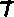 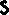 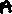 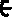 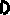 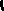 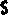 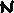 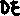 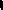 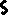 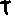 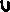 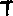 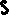 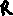 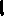 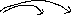 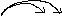 (x+6)(2x-3) 			(x-2)(x+9)			(2x-7)(3x +7)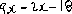 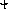 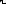 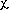 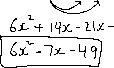 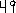 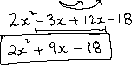 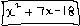 Multiplying larger polynomialsExpand and simplify.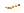 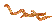 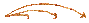 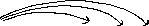 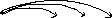 a)	(3k + 4)(k2 – 2k – 7)                       b)	(–2t2 + 4t – 3)(5t2 – 2t + 1)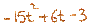 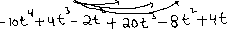 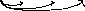 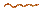 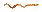 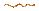 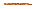 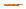 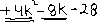 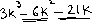 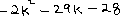 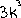 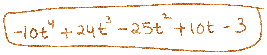 c)  (2x-3)(x+5)(3x+4)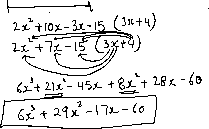 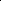 Multiplying polynomials with more than one variableExpand and simplify.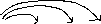 a)	(4k – 3m)2                                      b)	(2v – 5w)(3v + 2w – 7)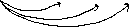 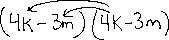 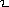 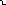 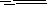 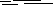 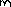 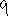 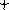 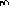 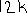 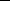 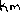 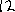 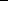 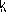 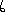 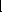 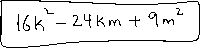 Polynomials involving multiplication as well as adding or subtractingExpand and simplify.a)	(4m + 1)(3m – 2) + 2(2m – 1)(–3m + 4)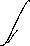 b)	(6h + k – 2)(2h – 3) – (4h – 3k)2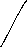 Find the area and perimeter of the rectangle2x +3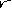 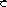 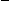 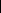 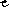 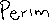 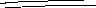 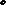 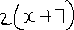 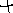 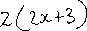 							x + 7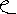 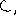 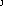 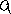 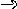 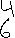 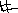 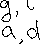 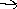 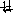 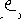 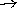 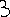 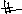 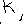 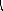 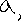 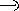 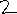 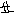 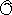 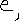 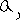 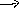 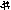 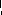 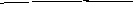 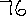 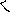 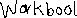 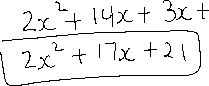 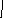 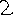 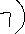 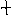 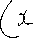 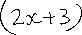 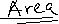 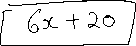 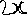 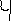 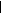 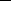 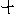 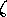 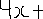 